Turnaj dorostenek ve Veselí nad Moravou16.  -  17.1.2016PROPOZICE TURNAJE1. Na turnaji startují hráčky narozené 1.1.1999 a mladší.Případnou konfrontaci a protesty si může družstvo vyžádat před zahájením zápasu u stolku časoměřiče a zapisovatele.2. Hrací systém	Turnaj začíná v sobotu 16. 1. 2016 v 9:00 hod a končí slavnostním ukončením turnaje v neděli 17. 1. 2016 v 15:00 hod.	Hrací systém každý s každým.   Vedoucím družstev bude předán anketní lístek na vyhlášení nejlepší hráčky a brankařky turnaje. Rovněž bude vyhlášena nejlepší střelkyně turnaje. Všichni obdrží svojí osobní cenu.3. Hrací doba	V základních skupinách se hraje 2 x 25 min, přestávka 2 minuty, strany se nemění. Čas se zastavuje pouze při zranění. Vyloučení hráček 2 minuty a každé družstvo si může vzít 1 Time-ou za zápas. Přestávka mezi jednotlivými zápasy je 8 minut.4. O konečném pořadí družstev ve skupinách a o umístění rozhoduje    - větší počet bodů ze všech utkání.	- při rovnosti bodů rozhoduje vzájemné utkání   ( v případě schody bodů u více jak dvou družstev rozhoduje minitabulka )    - větší počet vstřelených branek ze vzájemných utkání    - větší rozdíl branek ze všech utkání    - větší počet vstřelených branek ze všech utkání    - sedmimetrové hody5. Čekací doba	V případě nedostavení se jednoho družstva k utkání dle rozpisu turnaje do 5 minut, bude výsledek kontumován ve prospěch soupeře 6 : 0.Prosíme o dodržování rozpisu turnaje !!!6. Družstva jsou povinna uhradit poplatky související s turnajem v sobotu 16.1.2016  Jitce Klimešové.7. Organizační pracovníci turnaje     Hl. pořadatel	-  Klimeš Jiří	Hl. rozhodčí	-  Brzósková Kateřina	Hl. ekonom 	-  Klimešová Jitka	Zdravotní služba - Janeček Jan	Stolek časomíry	- Huřťáková Michaela8. Stravování :  v restauraci Dřevák.	Snídaně	7.00   -   9.00 hod. - na hale	Oběd	11.30 - 13.00 hod.	Večeře	18.30 - 19.30 hod.Jídelníček :  16.1.2016	-	snídaně        švédský stůl 		-	oběd		Slepičí vývar s drobením 					Kuřecí stehno, rýze			večere	Kuřecí řízek , brambory17.1.2016	-	snídaně	švédský stůl			oběd		Hovězí vývar s nudlemi 					Vepřové výpečky , zelí , knedlík9. Pro trenéry a jejich doprovod i pro pořadatele turnaje bude v sobotu 16.1.2016      připraveno posezení od 20:30 hod v restauraci Dřevák.SRDEČNĚ  VŠECHNY  ZVEME !!!HK Veselí nad MoravouHK HodonínDHK Zora Olomouc	HC Zlín „A“	TJ Tatran BohuniceMHK Bytča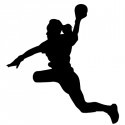 